جمعيات الدول الأعضاء في الويبوسلسلة الاجتماعات الثانية والخمسونجنيف، من 10 إلى 12 ديسمبر 2013اقتراح رئيسة الجمعية العامة بشأن البرنامج والميزانية للثنائية 2014/15مقدم من رئيسة الجمعية العامة1.	إن جمعيات الدول الأعضاء في الويبو والهيئات التي تديرها الويبو، كل فيما يعنيه،(أ)	توافق على اقتراح البرنامج والميزانية للثنائية 2014/15، كما جاء في الوثيقة A/51/7 REV رهن إدخال التغييرات التالية المتفق عليها فيما يخص ما يلي:"1"	صياغة الأهداف في إطار نتائج البرنامج 2، على النحو الوارد في المرفق الأول؛"2"	صياغة الأهداف في إطار نتائج البرنامج 4، على النحو الوارد في المرفق الثاني؛"3"	حذف الفقرة 21.20 في البرنامج 20؛"4"	نقل ما مجموعه 1,5 مليون فرنك سويسري من خلاف الموار البشرية للبرنامج 20 إلى المبالغ غير المخصصّة في انتظار اتخاذ قرار في هذا الشأن.(ب)	وتحيط علما بالتعليقات التي أدلت بها الدول الأعضاء بشأن التماس مزيد من المعلومات عن برنامج الملكية الفكرية والتحديات العالمية (البرنامج 18) وطلبت من البرنامج إبلاغ الدول الأعضاء في الدورة العشرين للجنة الدائمة المعنية بقانون البراءات عن الجوانب المتعلقة بالبراءات من أنشطته، وإبلاغ الدول الأعضاء في الدورة الثالثة عشرة للجنة المعنية بالتنمية والملكية الفكرية عن الجوانب المتعلقة بالتنمية من أنشطته.[يلي ذلك المرفقان]المرفق الأولالبرنامج 2	العلامات التجارية والتصاميم الصناعية والبيانات الجغرافيةإطار النتائجالمرفق الثانيالبرنامج 4	المعارف التقليدية وأشكال التعبير الثقافي التقليدي والموارد الوراثية[نهاية المرفقين والوثيقة]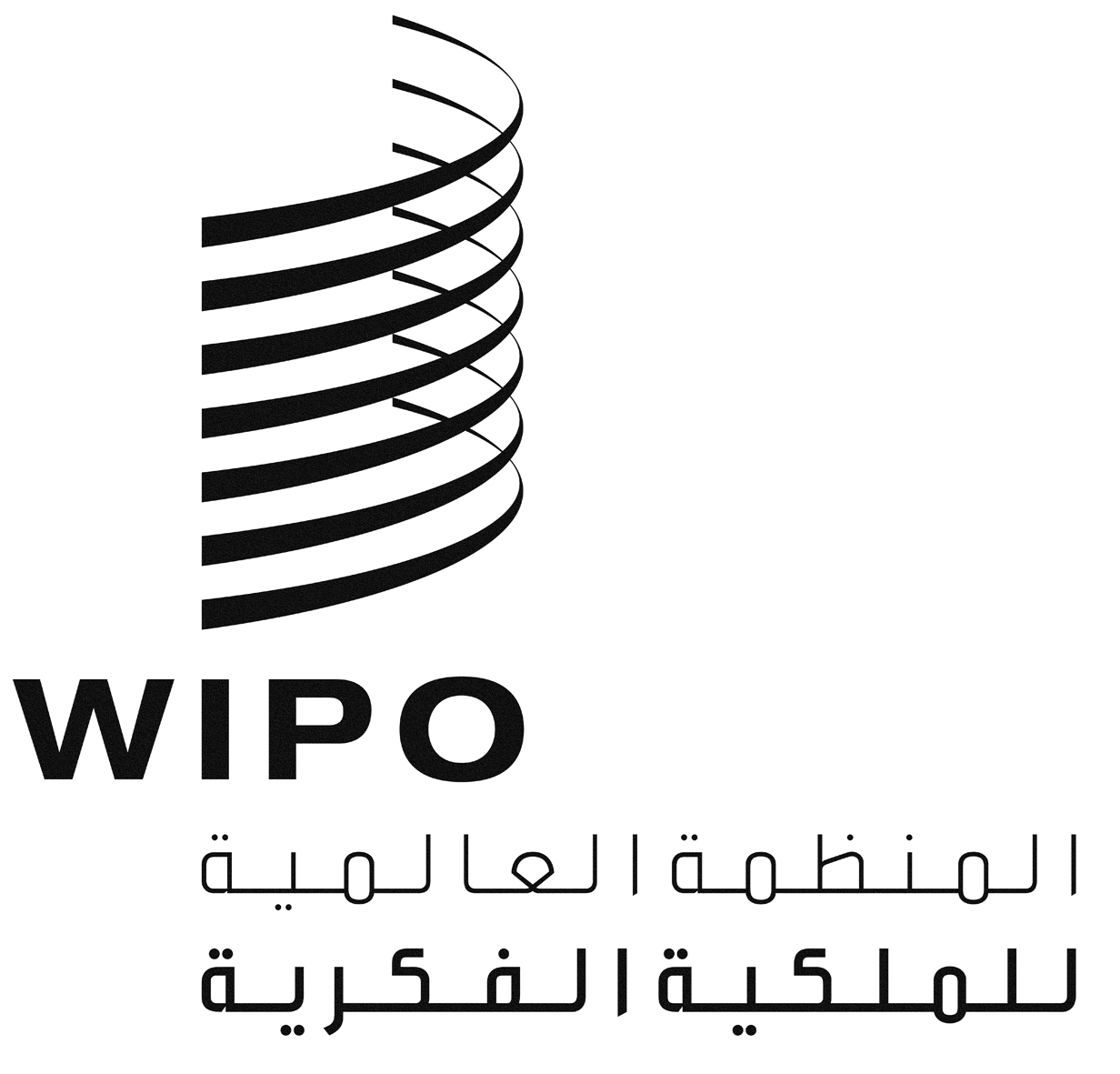 AA/52/4A/52/4A/52/4الأصل: بالإنكليزيةالأصل: بالإنكليزيةالأصل: بالإنكليزيةالتاريخ: 6 ديسمبر 2013التاريخ: 6 ديسمبر 2013التاريخ: 6 ديسمبر 2013النتائج المرتقبةمؤشرات الأداءأسس المقارنةالأهدافه 1.1 تعاون معزز بين الدول الأعضاء في تطوير أطر معيارية دولية متوازنة للملكية الفكرية والاتفاق على محاور محدّدة وعلى صكوك دولية بشأنهاالاتفاق بشأن إطار معياري لتسجيل التصاميم الصناعية وإجراءات الصيانةلا يوجد إطار معياري لتسجيل التصاميم الصناعية وإجراءات الصيانةاعتماد معاهدة لقانون التصاميم من خلال مؤتمر دبلوماسي محتملالتقدم المحرز نحو الاتفاق على القضايا الراهنة المدرجة في جدول أعمال اللجنة الدائمة المعنية بقانون العلامات التجارية والتصاميم الصناعية والبيانات الجغرافيةمشروع وثيقة مرجعية بشأن حماية أسماء البلدان من تسجيلها واستخدامها كعلامات تجاريةالحصائل المتفق عليها للجنة الدائمة المعنية بالعلامات التجارية والتصاميم الصناعية والبيانات الجغرافيةعدد حالات التصديق/الانضمام إلى معاهدة سنغافورة29 طرفا متعاقدا (نهاية 2012)ثماني حالات جديدة للتصديق/الانضمامه 2.1 أطر تشريعية وتنظيمية وسياسية مناسبة ومتوازنة للملكية الفكريةعدد الدول الأعضاء/المنظمات الإقليمية التي قدمت تعليقات إيجابية على المشورة التشريعية المقدمة في مجال العلامات التجارية والتصاميم الصناعية والبيانات الجغرافية، والنسبة المئوية لهذه الدول والمنظماتتلقت 11 دولة عضوا/منظمة إقليمية مشورة تشريعية، منها 3 قدمت تعليقات إيجابية على المشورة التشريعية المتلقاة في 2012تقديم المشورة التشريعية إلى 10 دول أعضاء/منظمات إقليمية. وأبدت 90% ممّن ردّت على الاستقصاء رضاها عن المشورة المقدمة.ه 3.1 حماية متزايدة لشعارات الدول وأسماء المنظمات الحكومية الدولية وشعاراتهاالعدد المعالج من طلبات التبليغ بناء على المادة 6 (ثالثا)70 طلبا معالجا للتبليغ بناء على المادة 6 (ثالثا) في 2012140 طلبا معالجا للتبليغ بناء على المادة 6 (ثالثا)عدد العلامات المنشورة في قاعدة البيانات الخاصة بالمادة 6 (ثالثا)75 علامة منشورة في قاعدة البيانات الخاصة بالمادة 6 (ثالثا) في 2012150 علامة منشورة في قاعدة البيانات الخاصة بالمادة 6 (ثالثا)النتائج المرتقبةمؤشرات الأداءأسس المقارنةالأهدافه 1.1 تعاون معزز بين الدول الأعضاء في تطوير أطر معيارية دولية متوازنة للملكية الفكرية والاتفاق على محاور محدّدة وعلى صكوك دولية بشأنهاالاتفاق في مفاوضات اللجنة الحكومية الدولية على صك قانوني دولي أو أكثر بشأن المعارف التقليدية وأشكال التعبير الثقافي التقليدي والمعارف التقليديةمفاوضات جارية تحت ولاية اللجنة الحكومية الدولية للثنائية 2012/2013 وبرنامج العمل لعام 2013اعتماد صك قانوني دولي أو أكثر من قبل مؤتمر دبلوماسيه 2.3 كفاءات معززة للموارد البشرية القادرة على تناول طائفة واسعة من الطلبات من أجل الانتفاع الفعال بالملكية الفكرية لأغراض التنمية في البلدان النامية والبلدان الأقل نموا والبلدان المنتقلة إلى نظام الاقتصاد الحرنسبة المشاركين في أنشطة الويبو التي تسفر عن تقارير حول كفاءات معززة لفهم مبادئ وأنظمة وأدوات الملكية الفكرية والانتفاع بها من أجل حماية المعارف التقليدية وأشكال التعبير الثقافي التقليدي وإدارة العلاقة بين الملكية الفكرية والموارد الوراثيةغير متاحة حتى الآن80%